 ( KZ  - 254 )KWAZULU - 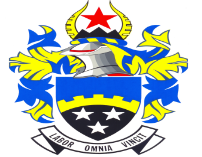  27/01/2022NOTICEDESCRIPTION: extension of validity period of the bidsTender Number 27/09/2021 – for Supply and delivery of Tractor Dannhauser Municipality is hereby extending the validity period of the above bids for thirty (30) days.The validity period of the bids is extended to allow the Municipality to finalise the evaluation, adjudication and appointment of the service providers.WB NKOSI							MUNICIPAL MANAGER	